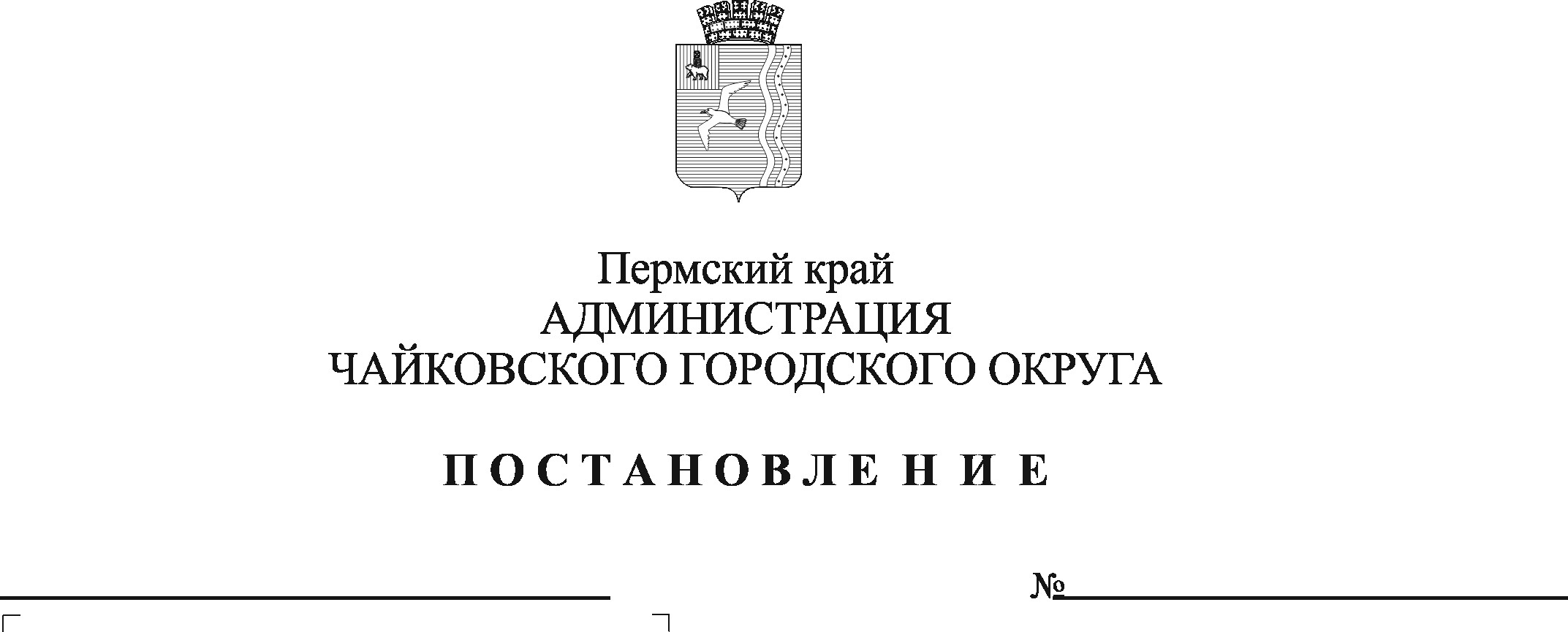 В соответствии с Федеральным законом от 6 октября 2003 г. № 131-ФЗ «Об общих принципах организации местного самоуправления в Российской Федерации», Уголовно-исполнительным кодексом Российской Федерации, Уголовным кодексом Российской Федерации, Кодексом Российской Федерации об административных правонарушениях, Уставом Чайковского городского округаПОСТАНОВЛЯЮ:Утвердить прилагаемый Порядок работы администрации Чайковского городского округа с уголовно-исполнительной инспекцией и службой судебных приставов по организации работы с лицами, направленными для отбывания наказания в виде обязательных работ.Признать утратившим силу постановление администрации города Чайковского от 25 февраля 2019 г. № 321 «Об утверждении Порядка работы администрации города Чайковского с уголовно-исполнительной инспекцией и службой судебных приставов по организации работы с лицами, направленными для отбывания наказания в виде обязательных работ».Опубликовать постановление в газете «Огни Камы» и разместить на официальном сайте администрации Чайковского городского округа.Постановление вступает в силу после его официального опубликования.Контроль за исполнением постановления возложить на заместителя главы администрации Чайковского городского округа по инфраструктуре.Глава городского округа – глава администрацииЧайковского городского округа	Ю.Г. ВостриковУТВЕРЖДЕНпостановлением администрацииЧайковского городского округаот __________________№_______ПОРЯДОКработы администрации Чайковского городского округас уголовно-исполнительной инспекцией и службой судебныхприставов по организации работы с лицами, направленнымидля отбывания наказания в видеобязательных работ1. Общие положения1.1. Настоящий Порядок призван урегулировать взаимодействие между администрацией Чайковского городского округа (далее - Администрация), уголовно-исполнительной инспекцией и службой судебных приставов по организации работы с лицами, направленными в Администрацию для отбывания наказания в виде обязательных работ.1.2. Обязательные работы являются мерой наказания граждан и заключаются в выполнении осужденными в свободное от основной работы время бесплатных общественно полезных работ по месту их жительства.1.3. При направлении в Администрацию уголовно-исполнительной инспекцией или службой судебных приставов осужденных к обязательным работам, администрация выступает в качестве работодателя, назначает ответственных лиц, которые обеспечивают организацию выполнения обязательных работ и осуществляют контроль.1.4. Субъектом, организующим исполнение полномочий муниципального образования, выступает Администрация, в лице Управления жилищно-коммунального хозяйства и транспорта администрации Чайковского городского округа (далее – Управление).2. Цели и задачи обязательных работ2.1. Профилактика правонарушений и преступлений: неотвратимость наказания, публичность исполнения, предупреждение совершения повторных правонарушений.2.2. Содействие в решении вопросов местного значения: уборка улиц и мест общего пользования, ремонт малых архитектурных форм, озеленение территорий, другие виды работ по благоустройству, не требующие предварительной профессиональной подготовки и имеющие социально полезную направленность.2.3. Отсутствие бюджетных затрат: безвозмездный характер работ, освобождение от уплаты налоговых, страховых платежей и заключения трудового договора.3. Организация и исполнение обязательных работ3.1. Организация работы с направлениями уголовно-исполнительной инспекции и службы судебных приставов по лицам, осужденным к обязательным работам, осуществляется сотрудником, назначенным приказом начальника Управления, с выполнением следующих функций:3.1.1. подготовка документов о направлении осужденного для прохождения обязательных работ (приложения 1, 2 к настоящему Порядку);3.1.2. определение объекта (территории) отбывания наказания и закрепление осужденного для прохождения обязательных работ за специалистом муниципального учреждения в рамках заключенного соглашения;3.1.3. проведение один раз в полгода сверки данных с уголовно-исполнительной инспекцией и службой судебных приставов.3.2. Специалист, назначенный осуществлять контроль над осужденным, при прохождении обязательных работ, выполняет следующие функции:3.2.1. регистрирует полученное направление в отдельном журнале;3.2.2. знакомит осужденного с графиком работы и правилами техники безопасности (приложение 3 к настоящему Порядку);3.2.3. определяет работнику объем работ, обеспечивает его орудиями труда (инвентарем) и средствами индивидуальной защиты;3.2.4. осуществляет контроль выполнения обязательных работ, для чего ежедневно вносит сведения о явке (неявке) лица, отработанных им часах в табель учета времени обязательных работ;3.2.5. по окончании работ уведомляет уголовно-исполнительную инспекцию или судебного пристава-исполнителя о количестве отработанных часов или об уклонении лица от отбывания наказания (предварительно посредством телефонной связи) с обязательным предоставлением табеля, а также готовит характеристику на осужденного;3.2.6. сообщает в Управление о завершении работ по каждому отдельному направлению.Приложение 1к Порядку работы администрацииЧайковского городского округа с уголовно-исполнительной инспекцией и службой судебных приставов по организации работы с лицами, направленными для отбывания наказания в виде обязательных работФОРМАУПРАВЛЕНИЕ ЖИЛИЩНО-КОММУНАЛЬНОГО ХОЗЯЙСТВА И ТРАНСПОРТААДМИНИСТРАЦИИ ЧАЙКОВСКОГО ГОРОДСКОГО ОКРУГА_________________________________________________________________НАПРАВЛЕНИЕ«___» ____________ 20__ г.                                                                  № _______На основании направления территориального органа Федеральной службы исполнения наказания России / территориального органа Федеральной службы судебных приставов России / и Соглашения между Управлением жилищно-коммунального хозяйства и транспорта администрации Чайковского городского округа и __________________________________________________________________(учреждением с кем заключено соглашение)1.Направить _______________________________________________________,(ФИО осужденного)___________ года рождения, осужденного ________________ по ст. _______ч. __ п. ____ УК РФ к _______ часам обязательных работ, рабочим по благоустройству территории _______________________ для отбывания наказания (безвозмездно) с ______________20__ г.2. В соответствии с Порядком работы администрации Чайковского городского округа с уголовно-исполнительной инспекцией и службой судебных приставов по организации работы с лицами, направленными для отбывания наказания в виде обязательных работ, утвержденным постановлением администрации Чайковского городского округа от________ № ________.Руководителю муниципального учреждения /наименование/, обеспечить условия отбывания наказания.Наименование должности __________________(________________________)                                                                                           Подпись                                                            ФИО Приложение 2к Порядку работы администрацииЧайковского городского округа с уголовно-исполнительной инспекцией и службой судебных приставов по организации работы с лицами, направленными для отбывания наказания в виде обязательных работФОРМАВ___________________________________________________________(наименование адресата)ПОДТВЕРЖДЕНИЕНа № _____ от «____» ___________ 20____г. в ____________________________________________________________________________________________(Наименование территориального органа ФСИН России либо территориального органа ФССП России)сообщаем, что осужденный к обязательным работам __________________________________________________________________(фамилия, инициалы осужденного)Приказом от «___» ____________20___г. № _____ принят на работу рабочим по благоустройству и приступит к отбыванию наказания с «___»__________20___г.Ответственным за выполнение осужденным работ, ведение ежедневного индивидуального табеля и ежемесячного направления его копии в Ваш адресназначен (а)_______________________________________________________(должность, ФИО сотрудника муниципального учреждения)м.п. ___________________ _____________________ тел. №__________________________________ _____________________(подпись) (инициалы, фамилия)Приложение 3к Порядку работы администрацииЧайковского городского округа с уголовно-исполнительной инспекцией и службой судебных приставов по организации работы с лицами, направленными для отбывания наказания в виде обязательных работИнструкция по охране труда для рабочего по благоустройству1. Общие требования охраны труда1.1. К самостоятельной работе по уборке территории допускаются лица не моложе 16 лет, прошедшие вводный инструктаж, проверку знаний требований охраны труда.1.2. Запись о проведении вводного инструктажа производится в специальном журнале руководителем организации, в которой осужденный к обязательным работам выполняет работы (далее руководитель). При этом обязательны подписи инструктируемого и инструктирующего. Журналы инструктажей должны быть пронумерованы, прошнурованы и скреплены печатью.1.3. Рабочие не допускаются к самостоятельной работе в следующих случаях:1.3.1. при появлении на работе в состоянии алкогольного опьянения;1.3.2. при болезненном состоянии;1.3.3. при нарушении правил, норм и инструкций по охране труда.1.4. При работе по уборке территории работник обязан:1.4.1. выполнять только ту работу, которая ему определена;1.4.2. выполнять правила внутреннего трудового распорядка;1.4.3. соблюдать требования охраны труда;1.4.4. немедленно извещать руководителя о любой ситуации, угрожающей жизни и здоровью людей или об ухудшении состояния своего здоровья;1.4.5. проходить инструктаж по охране труда, проверку знаний требований охраны труда;1.4.6. уметь применять первичные средства пожаротушения.1.5. При выполнении работ по уборке территории возможны воздействия следующих опасных и вредных производственных факторов:-движущиеся машины и механизмы;-повышенная или пониженная температура воздуха;-гололедица;-повышенная влажность воздуха;-повышенная подвижность воздуха рабочей зоны;-недостаточная освещённость рабочей зоны;-физические перегрузки.1.6. В случаях травмирования или недомогания необходимо прекратить работу, известить руководителя и обратиться в медицинское учреждение.1.7. За невыполнение данной инструкции рабочие привлекаются к ответственности согласно законодательству Российской Федерации.2. Требования охраны труда перед началом работы2.1. Проверить и убедиться в исправности закрепленного инвентаря, приспособлений и средств защиты. Метла должна быть плотно насажана на рукоять. Совки и ведра должны иметь исправные ручки и дужки. Лопаты прочно насажаны на исправные черенки.2.2. Обо всех недостатках и неисправностях инвентаря и приспособлений, обнаруженных при осмотре, доложить руководителю для принятия мер к их устранению.2.3. Выбрать маршрут передвижения от одного до другого места производства работ с соблюдением мер личной безопасности.3. Требования охраны труда во время работы3.1. Уборку территории производить в летнее время метлой, в зимнее время - специальными лопатами для снега.3.2. Во время работы не создавать помехи движению автотранспорта.3.3. Запрещается стоять впереди или сзади буксующего автомобиля.3.4. Во время работы на территории, мусор не оставлять на проезжей части и пешеходных дорогах, а собирать и относить в специально отведенное место.3.5. При уборке территории запрещается прикасаться телом или уборочным инвентарем к токоведущим частям, проводникам и оборванным проводам.3.6. При обнаружении оборванного и лежащего на земле провода действующей линии электропередачи необходимо немедленно известить об этом руководителя.3.7. Запрещается сметать мусор и отходы в люки, проемы, каналы и колодцы.4. Требования охраны труда в аварийных ситуациях4.1. При возникновении аварий и ситуаций, которые могут привести к авариям и несчастным случаям, необходимо немедленно прекратить работы и известить руководителя.4.2. При возникновении пожара, задымлении:4.2.1. немедленно сообщить по телефону «01», (либо «101» с сотового телефона) в пожарную охрану, поставить в известность руководителя;4.2.2. приступить к тушению пожара первичными средствами пожаротушения, если это не сопряжено с риском для жизни;4.2.3. покинуть здание и находиться в зоне эвакуации.4.3. При несчастном случае:4.3.1. принять неотложные меры по предотвращению развития аварийной или иной чрезвычайной ситуации и воздействия травмирующих факторов на других лиц;4.3.2. сохранить до начала расследования несчастного случая обстановку, какой она была на момент происшествия, если это не угрожает жизни и здоровью других лиц и не ведет к катастрофе, аварии или возникновению иных чрезвычайных обстоятельств, а в случае невозможности ее сохранения - зафиксировать сложившуюся обстановку (составить схемы, провести другие мероприятия).5. Требования охраны труда по окончании работы5.1. Привести в порядок рабочий инструмент, очистить его от грязи и пыли и убрать в отведенное место.5.2. После завершения поливки шлангом закрыть все краны.5.3. Сообщить руководителю о всех недостатках и неполадках, имевших место во время работы, а также о мерах, принятых для их устранения.5.4. Выполнить правила личной гигиены.6. Требования к Журналу инструктажаГрафы журнала должны отражать информацию:6.1. Порядковый номер.6.2. ФИО лица, проходящего инструктаж.6.3. Дата рождения.6.4. Дата проведения инструктажа.6.5. ФИО и должность проводящего инструктаж.